Пояснительная записка        Рабочая программа составлена на основе «Программы специальных (коррекционных) образовательных учреждений VIII вида подготовительный, 1-4 классы», авторы-составители М.Н. Перова, В.В. Эк под редакцией В.В.Воронковой. – М.: Просвещение, 2013.  В соответствии с Федеральным государственным образовательным стандартом образования обучающихся с умственной отсталостью (интеллектуальными нарушениями).                                     Предлагаемая программа ориентирована на учебник М. Н. Перовой «Математика». Учебник для 4 класса для общеобразовательных организаций, реализующих адаптированные основные общеобразовательные программы. М., «Просвещение», 2017.        Цель: подготовить учащихся с отклонениями в интеллектуальном развитии к жизни и овладению доступными профессионально-трудовыми навыками.         Обучение математике носит практическую направленность и тесно связано с другими учебными предметами, жизнью, учит использовать математические знания в нестандартных ситуациях.         Задачи:Формировать осознанные и прочные во многих случаях доведенные до автоматизма навыки вычислений, представления о геометрических фигурах.Научить читать и записывать числа в пределах 100.Пробудить у учащихся интерес к математике, к количественным изменениям элементов предметных множеств и чисел, измерению величин.Коррекция и развитие познавательной деятельности, личностных качеств ребенка;Воспитание трудолюбия, самостоятельности, терпеливости, настойчивости, любознательности;Формирование умений планировать свою деятельность, осуществлять контроль и самоконтроль.  Специфика программыОбучение математике связано с решением специфической задачи коррекционной школы - коррекцией и развитием познавательной деятельности, личностных качеств ребенка, а также воспитанием трудолюбия, самостоятельности, формированием умений планировать свою деятельность, осуществлять самоконтроль.Обучение математике носит практическую направленность, имеет тесную связь с другими учебными предметами (рисование, труд, развитие речи, письмо), готовит учащихся к овладению профессионально-трудовыми знаниями и навыками.Понятия числа, величины, геометрической фигуры, которые формируются у учащихся в процессе обучения математике, являются абстрактными.Действия с предметами, направленные на объединения множеств, удаление части множества, разделение множеств на равные части и другие предметно-практические действия, позволяют подготовить школьников к усвоению абстрактных математических понятий. Практические действия с предметами, их заменителями учащиеся должны учиться оформлять в громкой речи. Постепенно внешние действия с предметами переходят во внутренний план. У детей формируется способность мыслить отвлеченно, действовать не только с множествами предметов, но и с числами, поэтому уроки математики необходимо оснастить как демонстрационными пособиями, так и раздаточным материалом для каждого ученика.В 4 классе продолжить развивать у учащихся интерес к математике, к количественным изменениям элементов предметных множеств и чисел, измерению величин. Это возможно только при использовании дидактических игр, игровых приемов, занимательных упражнений, создании увлекательных для детей ситуаций.Одним из важных приемов обучения математике является сравнение, так как большинство математических представлений и понятий носит взаимообратный характер. Их усвоение возможно только при условии овладения способами нахождения сходства и различия, выделения существенных признаков и отвлечения от несущественных, использовании приемов классификации и дифференциации, установлении причинно-следственных связей между понятиями. Не менее важный прием — материализация, т. е. умение конкретизировать любое отвлеченное понятие, использовать его в жизненных ситуациях. Наряду с вышеназванными ведущими методами обучения используются и другие: демонстрация, наблюдение, упражнения, беседа, работа с учебником, самостоятельная работа и др. Обучение математике невозможно без пристального, внимательного отношения к формированию и развитию речи учащихся. Поэтому на уроках математики учитель учит детей повторять собственную речь, которая является образцом для учащихся, вводит хоровое, а затем индивидуальное комментирование предметно-практической деятельности и действий с числами.Технология обучения по данной программе предполагает, что учащиеся, отстающие от одноклассников в усвоении знаний, должны участвовать во фронтальной работе вместе со всем классом (решать более легкие примеры, повторять объяснение учителя или сильного ученика по наводящим вопросам, решать с помощью учителя арифметические задачи.). Для самостоятельного выполнения этим учащимся предлагаются облегченные варианты примеров, задач, других заданий. Виды и формы организации учебного процессаФормы работы: урок, фронтальная работа, индивидуальная работа, работа в паре, коллективная работа. Методы обучения: словесные, наглядные, практические.Технологии обучения: игровые, здоровьесберегающие; информационно-коммуникационные; проблемно-поисковые; личностно-ориентированные; технологии разноуровнего и дифференцированного обучения, ИКТ.Основными видами деятельности учащихся по предмету являются:действия с предметами, направленные на объединение множеств, удаление части множеств, разделение множества на равные части; устное решение примеров и задач;практические упражнения в измерении величин, черчении отрезков и геометрических фигур;работа, направленная на формирование умения слушать и повторять рассуждения учителя;развёрнутые объяснения при решении арифметических примеров и  задач, что содействует развитию речи и мышления, приучают к сознательному выполнению задания, к самоконтролю;самостоятельные письменные работы, которые способствуют воспитанию прочных вычислительных умений;работа над ошибками, способствующая  раскрытию причин, осознанию  и исправлению ошибок;индивидуальные занятия, обеспечивающие понимание приёмов письменных вычислений.	Использовать приобретённые знания и умения в практической деятельности и повседневной жизни для:Ориентировки в окружающем пространстве (планирование маршрута, выбор пути передвижения и др.);Сравнения и упорядочения объектов по различным признакам: длине, площади, массе, вместимости;Определение времени по часам;Решение задач, связанных с бытовыми жизненными ситуациями (покупка, измерение, взвешивание и др.).	Способы и формы оценки образовательных результатов	Систематический и регулярный опрос учащихся является обязательным видом работы на уроках математики. Необходимо приучить учеников давать развёрнутые объяснения при решении арифметических примеров и задач, что содействует развитию речи и мышления, приучают к сознательному выполнению задания, к самоконтролю.Письменные работы (домашние и классные) учащиеся выполняют в тетрадях (№1 и №2). Все работы школьников ежедневно проверяются учителем. Качество работ зависит от знания детьми правил оформления записей, от соответствия заданий уровню знаний и умений школьников.	Знания и умения учащихся оцениваются по результатам их индивидуального и фронтального опроса, самостоятельных работ; текущих и итоговых контрольных письменных работ.Стандарт начального общего образования по математике.Изучение математики в начальной школе направлено на достижение следующих целей:развитие образного и логического мышления, воображения;формирование предметных умений и навыков, необходимых для успешного решения учебных и практических задач, продолжения образования;освоение основ математических знаний, формирование первоначальных представлений о математике;воспитание интереса к математике, стремления использовать математические знания в повседневной жизни.Описание места учебного предмета в учебном плане: Программа рассчитана на 136 часов, 4 часа в неделю, в том числе 8 часов отводится для проведения контрольных работ.Планируемые результатыЛичностные результаты:Чувство гордости за свою Родину, российский народ и историю России;Осознание роли своей страны в мировом развитии, уважительное отношение к семейным ценностям, бережное отношение к окружающему миру.Целостное восприятие окружающего мира.Развитую мотивацию учебной деятельности и личностного смысла учения, заинтересованность в приобретении и расширении знаний и способов действий, творческий подход к выполнению заданий.Рефлексивную самооценку, умение анализировать свои действия и управлять ими.Навыки сотрудничества со взрослыми и сверстниками.Установку на здоровый образ жизни, наличие мотивации к творческому труду, к работе на результат.Метапредметные результаты:Способность принимать и сохранять цели и задачи учебной деятельности, находить средства и способы её осуществления.Овладение способами выполнения заданий творческого и поискового характера.Умения планировать, контролировать и оценивать учебные действия в соответствии с поставленной задачей и условиями её выполнения, определять наиболее эффективные способы достижения результата.Способность использовать знаково-символические средства представления информации для создания моделей изучаемых объектов и процессов, схем решения учебно-познавательных и практических задач.Использование речевых средств и средств информационных и коммуникационных технологий для решения коммуникативных и познавательных задач.Использование различных способов поиска (в справочных источниках и открытом учебном информационном пространстве Интернета), сбора, обработки, анализа, организации и передачи информации в соответствии с коммуникативными и познавательными задачами и технологиями учебного предмета, в том числе умение вводить текст с помощью клавиатуры компьютера, фиксировать (записывать) результаты измерения величин и анализировать изображения, звуки, готовить своё выступление и выступать с аудио-, видео- и графическим сопровождением.Овладение логическими действиями сравнения, анализа, синтеза, обобщения, классификации по родовидовым признакам, установления
аналогий и причинно-следственных связей, построения рассуждений, отнесения к известным понятиям.Готовность слушать собеседника и вести диалог; готовность признать возможность существования различных точек зрения и права каждого иметь свою; излагать своё мнение и аргументировать свою точку зрения.Определение общей цели и путей её достижения: умение договариваться о распределении функций и ролей в совместной деятельности, осуществлять взаимный контроль в совместной деятельности, адекватно оценивать собственное поведение и поведение окружающих.Овладение начальными сведениями о сущности и особенностях объектов и процессов в соответствии с содержанием учебного предмета «математика».Овладение базовыми предметными и межпредметными понятиями, отражающими существенные связи и отношения между объектами и процессами.Умение работать в материальной и информационной среде начального общего образования (в том числе с учебными моделями) в соответствии с содержанием учебного предмета «Математика».Предметные результаты: Использование приобретённых математических знаний для описания и объяснения окружающих предметов, процессов, явлений, а также для оценки их количественных и пространственных отношений.Овладение основами логического и алгоритмического мышления, пространственного воображения и математической речи, основами счёта, измерения, прикидки результата и его оценки, наглядного представления данных в разной форме (таблицы, схемы, диаграммы), записи и выполнения алгоритмов.Приобретение начального опыта применения математических знаний для решения учебно-познавательных и учебно-практических задач.Умения выполнять устно и письменно арифметические действия с числами и числовыми выражениями, решать текстовые задачи, выполнять и строить алгоритмы и стратегии в игре, исследовать, распознавать и изображать геометрические фигуры, работать с таблицами, схемами, графиками и диаграммами, цепочками, представлять, анализировать и интерпретировать данные.Приобретение первоначальных навыков работы на компьютере (набирать текст на клавиатуре, работать с меню, находить информацию по заданной теме, распечатывать её на принтере). Учащиеся должны знать:различие между устным и письменным сложением и вычитанием чисел в пределах 100;таблицы умножения всех однозначных чисел и числа 10. Правило умножения чисел 1 и 0, на 1 и 0, деления 0 и деления на 1, на 10;названия компонентов умножения, деления;меры длины, массы и их соотношения;меры времени и их соотношения;различные случаи взаимного положения двух геометрических фигур;названия элементов четырехугольников.Учащиеся должны уметь:выполнять устные и письменные действия сложения и вычитания;практически пользоваться переместительным свойством умножения;определять время по часам тремя способами с точностью до 1 мин;решать, составлять, иллюстрировать все изученные простые арифметические задачи;самостоятельно кратко записывать, моделировать содержание, решать составные арифметические задачи;самостоятельно кратко записывать, моделировать содержание, решать составные арифметические задачи в 2 действия;различать замкнутые, незамкнутые кривые, ломаные линии;вычислять длину ломаной;узнавать, называть, чертить, моделировать взаимное положение двух прямых, кривых линий, многоугольников, окружностей, находить точки пересечения;чертить прямоугольник (квадрат) с помощью чертежного треугольника на нелинованной бумаге.Примечания:необязательно знание наизусть таблицы умножения чисел 6 – 9, но обязательно умение пользоваться данными таблицами умножения на печатной основе, как для нахождения произведения, так и частного;узнавание, моделирование взаимного положения фигур без вычерчивания;определение времени по часам хотя бы одним способом;решение составных задач с помощью учителя;черчение прямоугольника (квадрата) на нелинованной бумаге с помощью учителя. Содержание программыНумерацияТаблица разрядов, классы. Простые и составные числа. Числовые выражения.Числа от 1 до 100. Сложение и вычитание        Сложение и вычитание чисел в пределах 100 без перехода через разряд.        Сложение двузначного числа с однозначным и вычитание однозначного числа из двузначного с переходом через разряд.        Письменное сложение и вычитание двузначных чисел с переходом через разряд.        Присчитывание и отсчитывание по 3, 6, 9, 4, 8, 7.Таблица умножения и деления         Таблица умножения чисел 3, 4, 5, 6, 7, 8, 9. Таблица деления на 3, 4, 5, 6, 7, 8, 9 равных частей. Взаимосвязь умножения и деления.         Названия компонентов умножения и деления в речи учащихся.         Простая арифметическая задача на увеличение (уменьшение) числа в несколько раз.          Зависимость между стоимостью, ценой, количеством. Составные задачи, решаемые двумя арифметическими действиями.Умножение чисел 1 и 0, на 1 и 0, деление 0 и деление на 1, на 10            Умножение 1, 0, 10 и на 1, 0, 10. Деление 0, деление на 1, на 10. Единицы измерения и их соотношения             Единица (мера) длины миллиметр. Обозначение: 1 с. Соотношение: 1 см = 10 мм.       Единица (мера) массы – центнер. Обозначение – 1 ц. Соотношение: 1ц = 100 кг.             Единица (мера) времени – секунда. Соотношение: 1 мин. = 60 сек. Секундомер. Определение времени по часам с точностью до 1 мин. Двойное обозначение времени.Геометрический материал            Замкнутые и незамкнутые кривые: окружность, дуга.           Ломаные линии: замкнутая, незамкнутая. Граница многоугольника – замкнутая ломаная линия. Измерение отрезков ломаной и вычисление ее длины. Построение отрезка, равного длине ломаной. Построение ломаной по данной длине ее отрезков.            Взаимное положение на плоскости геометрических фигур (пересечение, точки пересечения). Прямоугольник и квадрат. Квадрат как частный случай прямоугольника.            Построение прямоугольника (квадрата) с помощью чертёжного треугольника.             Название сторон прямоугольника: основания, боковые стороны, противоположные, смежные стороны.Тематическое планированиеОписание учебно-методического и материально-технического обеспечения       Для учителя:Программы специальных (коррекционных) образовательных учреждений VIII вида подготовительный и 1-4 классы под редакцией В.В.Воронковой: 2-е издание - М.: Просвещение, 2013.Математика. Учебник для 4 класса специальных (коррекционных) образовательных учреждений VIII вида, Перова М.Н. Математика. 2017 г Москва. Изд. «Просвещение»       Для учащихся:Математика. Учебник для 4 класса специальных (коррекционных) образовательных учреждений VIII вида, Перова М.Н. Математика. 2017 г Москва. Изд. «Просвещение»  Материально-технические средстваКомпьютерная техника.	Интерактивная доска.Видеопроектор.№Тема урокаВсего часов1-5Нумерация. Сложение и вычитание в пределах 100.56-7Меры длины: метр, дециметр, сантиметр.28-10Миллиметр.311Самостоятельная работа №1.112-13Меры массы: килограмм, центнер.214-17Сложение с переходом через разряд.418-21Вычитание с переходом через разряд.422Контрольная работа № 2.1 23-25Умножение и деление числа 2.326-28Умножение числа 3.329-31Деление на три равные части.332-34Умножение числа 4.335Контрольная работа № 3.136-37Линии: прямая, кривая, ломаная, луч.238-39Ломаные линии.240-41Деление на 4 равные части.242-43Замкнутая и незамкнутая кривые. Окружность, дуга.244-46Умножение числа 5.347-49Деление на 5 равных частей.350Контрольная работа № 4.151-52Увеличение числа в несколько раз.253-54Замкнутая и незамкнутая ломаные линии.255-57Умножение числа 6.358-Деление на 6 равных частей.360Длина ломаной линии.261Зависимость между ценой, количеством, стоимостью.162-64Умножение числа 7.365-67Деление на 7 равных частей.368Контрольная работа № 5.169-70Прямая линия. Отрезок.271-72Зависимость между ценой, количеством, стоимостью.273-75Умножение числа 8.376-78Деление на 8 равных частей.379-81Умножение числа 9.382-84Деление на 9 равных частей.385-86Взаимное положение прямых отрезков.287Умножение 1 и на 1.188Деление на 1.189Контрольная работа №6.190-91Взаимное положение окружности, прямой, отрезка.292Умножение 0 и на 0.193Деление 0.194-95Взаимное положение многоугольника, прямой, отрезка.296Умножение числа 10 и на 10.197-98Деление на 10.299-100Меры времени.2101-104Числа, полученные при измерении стоимости, длины, времени.4105-106Секунда – мера времени.2107-112Взаимное положение геометрических фигур.6113Контрольная работа № 7.1114-117Все действия в пределах 100.4118-120Деление с остатком.3121-122Треугольники.2123-124Определение времени по часам.2125-126Четырехугольники.2127-136Повторение пройденного за год.10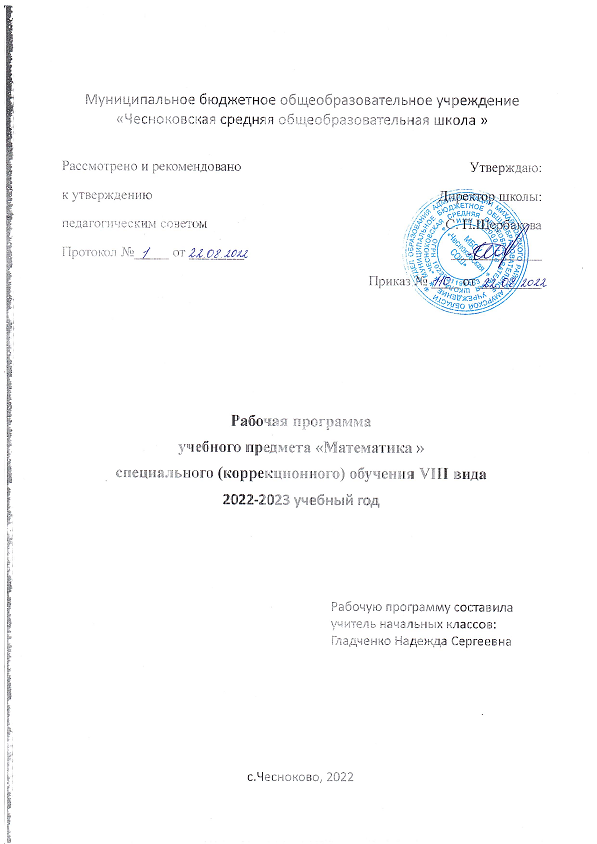 